CT Folk seeks to engage, entertain and inspire a diverse audience 
through music and conversation, and to help foster a more socially
responsible and environmentally sustainable community.CT Folk: Background and Moving ForwardOver the last three decades, CT Folk has showcased both emerging and more established musicians through its Folk Fest and Green Expo, Folk at the Edge and Folk Friday concert series, and a variety of community- and youth-oriented programming.  CT Folk supports the development of new work, as well as recognizes and pays tribute to individuals who have made distinctive contributions to our musical, social and environmental culture and community.  CT Folk also promotes social and environmental initiatives through advocacy and programming, and is committed to promoting diversity, multiculturalism, and inclusion. 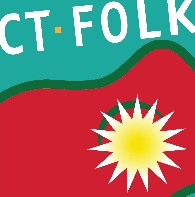 In the first decade of hosting concerts, CT Folk -- known then as New Haven Folk -- hosted Tom Rush, Judy Collins, Emmy Lou Harris, Peter Yarrow, Arlo Guthrie, Odetta, Dar Williams, and Nanci Griffith as headliners for its annual folk festivals. Subsequently, it added a sustainability expo to more directly fulfill its mission of uniting music and environmental awareness. The Green Expo and Folk Fest have since been continuously co-produced, most recently in a two-day event in September 2022.CT Folk has embraced efforts to expand our folk tent, both as we cast a wider net in inviting eclectic artists to our stages, as well as through further involving our local community in low- and no-cost participatory programming.  We are honored to partner with allied organizations, venues and musicians to bring high quality, diverse music to Connecticut and beyond. CT Folk continues to evolve, as we guide and grow the organization, as new board members and staff join the organization -- and in response to input from our community and to our changing world. As we go forth on this somewhat uncharted journey, we gratefully acknowledge the embrace of a larger and diverse music community, as well as through the more local friendship and support of our viewing audience, partners and funders.CT Folk gratefully acknowledges that the land on which CT Folk operates and presents is part of the ancient homeland and traditional territories of the Hammonasset, Paugussett, Quinnipiac, and Wappinger people. Please visit our website at ctfolk.org to sign up for our newsletter, to learn more about CT Folk and partnering organizations, and to check out our upcoming programming. Inquiries about sponsorship, as well as, performance opportunities can be made to info@ctfolk.com.CT Folk is an approved 501(c)(3) non-profit organization, and contributions are tax-deductible.